Publicado en Madrid. el 22/07/2020 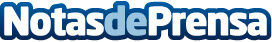 ‘Metro Lavamanos’, la petición de KFC para cambiar el nombre de la estación de Lavapiés de forma temporalCon el objetivo de evitar posibles nuevos rebrotes de Coronavirus, la cadena de restaurantes quiere seguir informando durante el verano de la importancia de mantener una constante higiene de manos. Esta iniciativa, que ya cuenta con una petición en change.org, pretende que el nombre del metro del reconocido barrio se convierta en un referente en la sensibilización de todos los madrileñosDatos de contacto:KFC914569090Nota de prensa publicada en: https://www.notasdeprensa.es/metro-lavamanos-la-peticion-de-kfc-para_1 Categorias: Franquicias Gastronomía Marketing Sociedad Madrid Restauración http://www.notasdeprensa.es